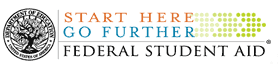 FEDERAL WORK STUDY PROGRAMCollege Library Worker-GriffinLocation: Thomaston			8:00 a.m. – 5:30 p.m.Supervisor: Denise Barbour									Hourly Rate: $10.00Under general supervision, provides assistance to students, staff members, instructors, staff members and the general public while working in the College Library.  Greets visitors in a pleasing manner; determines the nature of their business, and provides appropriate information to other employees as needed; answers, screens and routes telephone calls promptly and courteously to appropriate staff; delivers complete, accurate and legible messages in a timely manner. Properly responds to all inquiries and requests for information in a courteous and timely manner.Assists with shelving and checking-in of periodical issues and newspapers, examines library book shelves to ensure materials have correct placement; assists in conducting inventory; assists customers with  the checking-out of books and other materials or media; assists customers with general computer related issues; assists with maintaining an orderly and clean environment in and around the office; provides administrative support such as typing, filing, ordering supplies, shredding documents, data entry, sorting mail, etc.; performs other duties as necessary.Accepts direction and feedback from supervisors and follows through appropriately.Works when scheduled; begins and ends work as expected; calls in according to policy when arriving late for work or when absent; observes policies on break and lunch periods; uses work time appropriately. Demonstrates eagerness to learn and assume responsibility; seeks out and accepts increased responsibility; displays a "can do" approach to work. Shows persistence and seeks alternatives when obstacles arise; seeks alternative solutions; does things before being asked or forced to by events.Minimum Qualifications: 
Knowledge of library terminology and systems; Knowledge of BANNER; Knowledge of computer systems and Microsoft software applications; Self-starter, excellent interpersonal and customer service skills; highly organized, strong verbal communications skills. Knowledge of proper phone etiquette; ability to maintain professional dress; and knowledge of college activities and operations; ability to utilize a copy and fax machine; must be detailed oriented; ability to lift up to 25 pounds, ability to bend, stoop and stand for extended periods of time. 